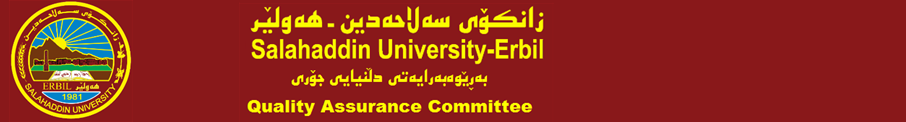 بەڕێز/ بەڕێوەبەریی دڵنیایی جۆریی زانكۆی سەڵاحەدینبابەت/ هەژماركردنی خاڵەكانی ئامادەبوون لە وێركشۆپسەبارەت بە هەژماركردنی خاڵەكانی ئامادەبوونی مامۆستا لە وێركشۆپەكانی بەش و كۆلێژ و دەرەوەی زانكۆ بۆ ساڵی ئەكادیمی 2018-2019 بەمشێوەیەی خوارەوەیە:لەگەڵ ڕێزدا.                                                                    ×××××××××                                                                بەرپرسی دڵنیایی جۆری كۆلێژ    ناوی مامۆستا: ××××××××××××ناوی مامۆستا: ××××××××××××نازناوی زانستی: ××××××××××××نازناوی زانستی: ××××××××××××بەش: ××××××××××××بەش: ××××××××××××خاڵەكانی ئامادەبوون لە وێركشۆپەكانی زانكۆو كۆلێژو به‌ش:0خاڵەكانی ئامادەبوون لە وێركشۆپەكانی دەرەوەی زانكۆ:0كۆی گشتی خاڵە هەژماركراوەكان ئامادەبوون لە وێركشۆپه‌كان:0